                    Деление десятичных дробей.Изучение новой темы.Просмотр видео-урока. Чтение теоретического материала п. 35, стр. 237-240.Первичное закрепление нового материала.Решить №460, №461 в тетради .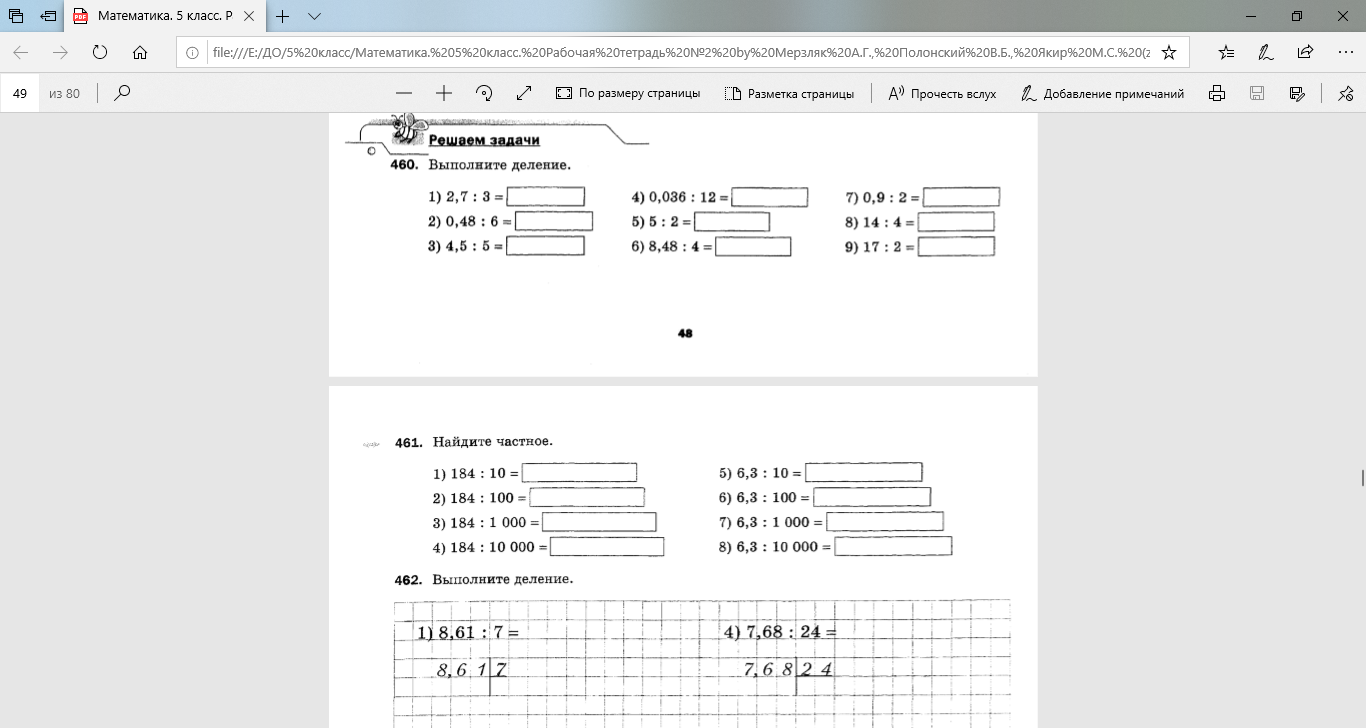 Ответы и решения домашнего задания присылать до 07.05.2020 на электронный адрес: vika.yakhontova.99@mail.ru     Также задание можно отправить в WhatsApp на номер: 89181593177.